Mothers and Babies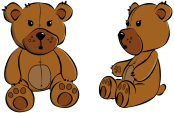 Start with Mother Bear and Baby Bear cards and pair to match to 5; then pairs to match to 10; then pairs to add to 20 and finally 30.ElephantsIn pairs or individually (Start with cards to 5 and when confident move to 10)Students select a Baby Bear card, count the cubs and match the card to a corresponding Mother Bear card.  Students continue until all the cards are matched.PenguinsIn pairs or individually (Cards to 10)Students play memory turning over cards and counting to match Mothers Bear and Baby Bear cards. Students continue until all the cards are matched.  Student with highest number of pairs wins.FishStudents select a card from the Mother Bear and the Baby Bear piles. Students add the numbers together. Students record their number sum with the answer on paper for checking.CrocodilesStudents select a card from 2X Mother Bear and 1X Baby Bear piles. Students add the numbers together. Students record their number sum with the answer on paper for checking.FoxesNot suitable for play at this level.